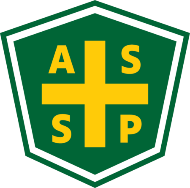 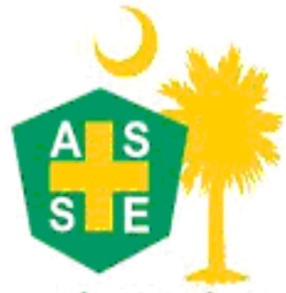 Chapter Meeting Minutes Date:	May 20, 2019  	Time:  12:00 PMLocation:  SCE&G, Lake Murray Training Center, 1888 No. Lake Dr., Lexington, SC 29072Chapter President, Adam DeVantier, called the meeting to order at 12:00 PM after everyone had a chance to share lunch (catered by Hudson’s BBQ).  There were 22 members and 10 guests, 4 speakers from SC OSHA.  The meeting was our annual OSHA Roundtable meeting.Items of Business & Meeting SpeakerSubmitted by:  Tracey Wallace, Columbia, SCASSE Chapter Secretary twallace42995@gmail.com     803-397-4996 cellTopic: OSHA RoundtableChapter OfficersAdam DeVantier, PresidentWendy McCreary, Vice President
Tracey Wallace - Secretary
Michelle Sisk, - Treasurer
Marchele Evans - Web MasterMay 20, 2018Business Meeting6/12/19 – Social will be held at Quaker Steak & LubeWe will break for July and August – next meeting will be in September6/7/19 – We will have a table at the SC National Guard Safety FairVoting was held for the 2019-2020 slate of officers.  Slate was accepted for vote by Allen White and 2nd by Jay Hudson.  Entire Slate was unanimously approved by membership as presented:Adam DeVantier – PresidentWendy McCreary – Vice PresidentTracey Wallace – SecretaryMichelle Sisk – TreasurerRobert Wiggs has membership forms if anyone is interested in becoming a memberAnnouncement of next meetingThe next meeting will be in September.  Date TBD.Meeting notesOSHA Roundtable – Anthony Wilkes (compliance), Gwen Thomas (State Plan Mgr), Sharon Dumet (outreach), Diedra Laws (legal counsel)Programs that have updates being worked on:CranesHaz ComCommunication towersEmergency ResponsePowered Industrial TrucksTree CarePrevention of Workplace ViolenceRailway and Roadway WorkStand Downs – Please let Sharon Dumet know if you have participated in stand downs to get “credit”.  Pictures are appreciated.  Future Stand Downs are:5/24 – Heat Illness Prevention6/17-21 – Trench Safety8/12-18 – Safe & Sound WeekTop cited items:Hazard CommunicationElectrical EvaluationsFall Protection (#1 in construction)ScaffoldingMachine GuardingLock Out/Tag OutSC OSHA currently has 8 positions open.They are seeing an increase in workplace violence, most of the increase is in industries that handle money.Employee complaint reporting has increased (partly because it is easier for them to report).  There has been about 30-40% increase to about 1,000/year.  Of those they physically inspect about 100-120/year.Compliance emphasis this year has been on:Trenching & ExcavationFalls in ConstructionElectricalProcess Safety ManagementSilicaHeavy MetalsTemporary WorkersMeeting AdjournmentMeeting adjourned.1:45 pm